Minoufiya University,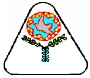 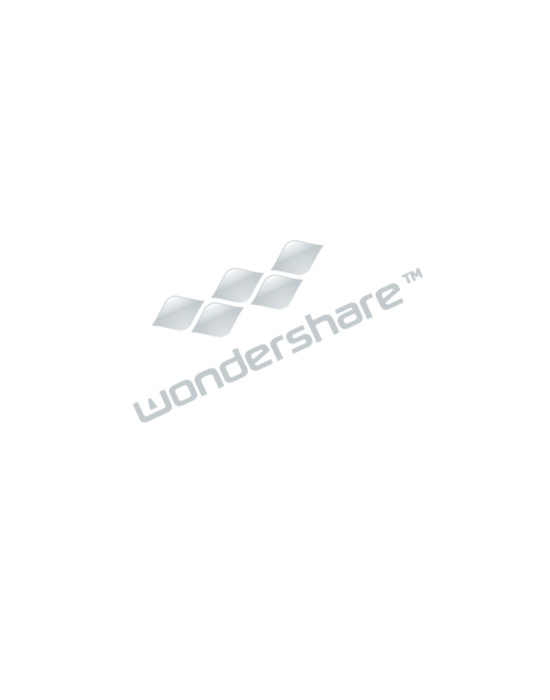 Faculty of Engineering,Electrical Eng. Dept.,Post Graduate Studies and Research.Course SpecificationMinoufiya UniversityFaculty of EngineeringTitle: Power ElectronicsCode Symbol: ELE 519Department offering the course: Electrical Eng. DeptDate of specification approval: / /2012A- COURSE IDENTIFICATION AND INFORMATION:B - Professional InformationB.1 Course Aims:This course aims to study the characteristics of modern semiconductor powerelectronic devices for best selection in a given application.Upon completion of this unit,students will have studied the application and the design of power electronic circuits in thefields of AC and DC drives with static load.B.2 Course Objectives1. Know the thyristors characteristics.2. Understand the thyristors turn off, power transistors protection.3. Understand single-phase and three-phase converters.4. Apply DC chopper with static loads.5. Apply AC chopper with phase control and period control.6. Apply single phase and three phases inverters with static loads.7. Design frequency converter with static load.1/ELE 519B.4 Course Intended Learning Outcomes (ILOs)B.5 Course Topics.B.6 Course Topics/hours/ILOS2/ELE 519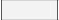 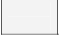 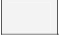 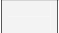 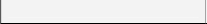 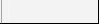 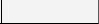 B.7 Teaching and Learning Method: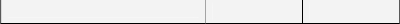 B. 8 Assessments:3/ELE 519B.9 Facilities required for teaching and learning:A. Library Usage: Students should be encouraged to use library technical resources in thepreparation of reports.B.10 List of references:1. B.K. Bose,” Modern Power Electronics and AC Drives”, prentice-hall, 2002.2. Muhammad Rashid, "Power Electronics circuits, devices and applications," book, ThirdEdition, Prentice Hall, 2004.3. Scientific papers using IEEE Transactions on Power Electronics.********************************************************************Course Coordinators:	Head of DepartmentProf. Dr. Azza Lashine	Prof. Dr. Gamal MorsiDr. Hady ElgendyDate:FieldProgramme ILOs that the coursecontribute in achievingCourse ILOsKnowledge&UnderstandingA1. Integrate theories, fundamentals andknowledge    of    electrical    power    inpractice.a1-1)        Explain        construction,characteristics,    turn on and turnoff methods for power electronicdevicesIntellectual skillsB3. Read and analyze researches andtopics related to the electrical powerspecialization.b3-1) Read and analyze recentresearches in converters, choppersand invertersProfessional andPractical SkillsC1. Apply the professional engineeringtechnologies in the field of electricalpower specialization.c1-1) Apply the professional engintechnology    using    chopper    andinverter circuits with static loadD2. Use of information technology toserve the development of engineeringprofessional practice.d2-1) Use the different method forpower    factor    improvement    ofpower systemsFieldAcademic Reference Standards For Electrical EngineeringPostgraduates (ARSEP-ELE)Academic Reference Standards For Electrical EngineeringPostgraduates (ARSEP-ELE)Academic Reference Standards For Electrical EngineeringPostgraduates (ARSEP-ELE)Academic Reference Standards For Electrical EngineeringPostgraduates (ARSEP-ELE)FieldKnowledge &UnderstandingIntellectualSkillsProfessionaland PracticalSkillsGeneral andTransferrableSkillsProgramme AcademicStandards that the coursecontribute in achievingA1B3C1D2TopicNo.General TopicsWeeks1stSingle phase and three phases converter1-62ndPower factor improvement7-83rdDC chopper9-104thAC chopper11-125thSingle phase and three phases inverter13-14WeekNo.Sub. TopicsTotalHoursContact hrsContact hrsContact hrsCourse ILOsCovered (By No.)WeekNo.Sub. TopicsTotalHoursLec.Tut.Lab.Course ILOsCovered (By No.)Week-1Characteristics of diodes and thyristors33--a1-1Week-2Characteristics of transistors33--a1-1Week-3Turn on and turn off of thyristors33--a1-1Week-4Trun on and turn off of transistors33--a1-1Week-5Single phase converter33--b3-1, c1-1Week-6Three phase converter33--b3-1, c1-1Week-7Power factor improvement of singlephase converter33--d2-1Week-8Power factor improvement of threephase converter33--d2-1Week-9DC step down chopper33--b3-1, c1-1Week-10DC step up chopper33--b3-1, c1-1Week-11Single phase ac chopper33--b3-1, c1-1Week-12Three phase ac chopper33--b3-1, c1-1Week-13Single phase inverter33--b3-1, c1-1Week-14Three phase inverer33--b3-1, c1-1Week-15Course discussion33--c1-1, d2-1Course Intendedlearning outcomes(ILOs)Course Intendedlearning outcomes(ILOs)Knowledge &understandinga1-1xxIntellectualSkillsb3-1xxxxxxProfessionaland PracticalSkillsc1-1xxxxxxxGeneral andTransferrableSkillsd2-1xxxxxxxAssessment MethodMarkPercentageFinal Examination (written)100100%Total100100%